MS/ MOBILISER LE LANGAGE DANS TOUTES SES DIMENSIONS : L’ORALSavoir identifier des mots  lettre à lettre  / Identifier des lettres intruses / Sens de lecture                                                                                                                                                                                                                                                                                                                                                                                                                                                                                                                                                                      Barre les lettres en trop pour lire le nom des animauxPOULE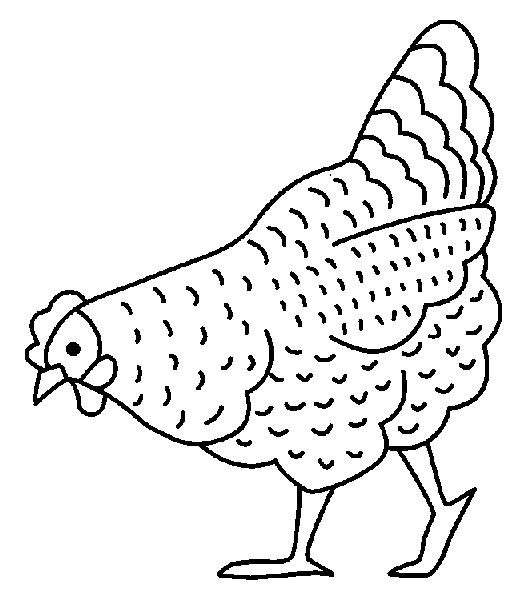 ARPIONUMLDE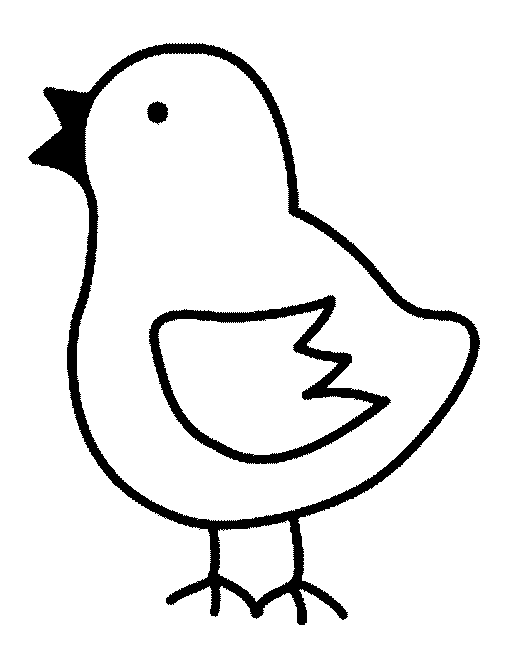 POUSSINLPQOUSHSMIN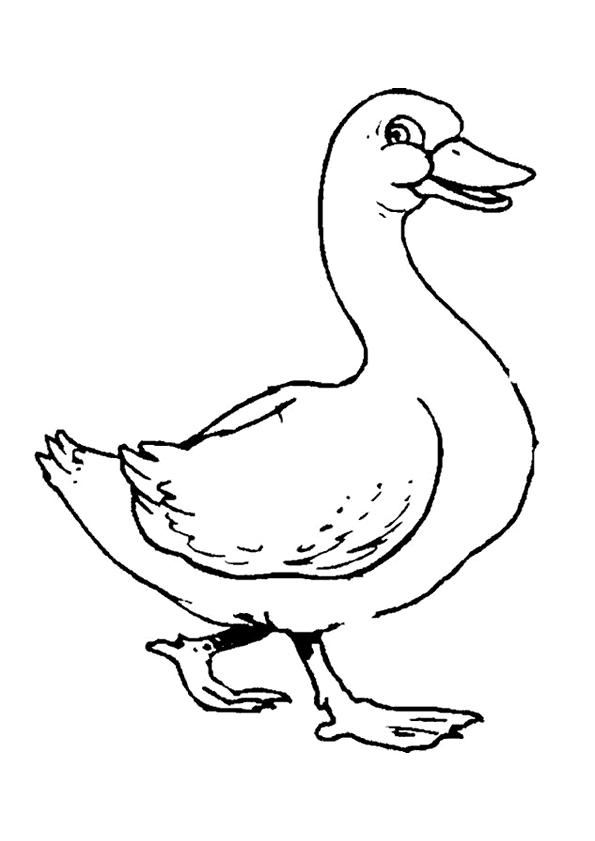 CANECUZASTMNBRE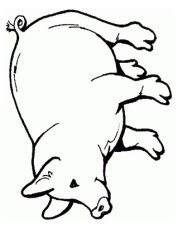 TRUIESDTARVUOIESL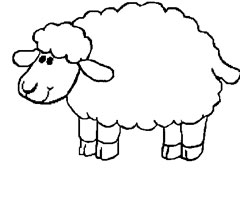 BREBISFBTREJBOPIAS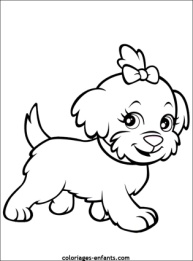 CHIENNECSAHIRENMNE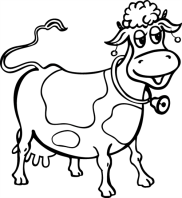 VACHENVGACHJUIE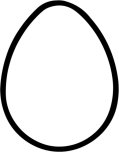 OEUF  SBOHLEIRUNIFS